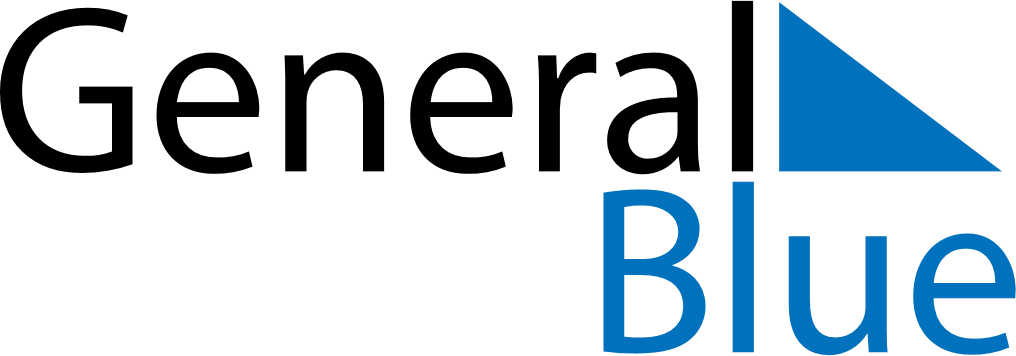 Weekly CalendarOctober 25, 2020 - October 31, 2020Weekly CalendarOctober 25, 2020 - October 31, 2020Weekly CalendarOctober 25, 2020 - October 31, 2020Weekly CalendarOctober 25, 2020 - October 31, 2020Weekly CalendarOctober 25, 2020 - October 31, 2020Weekly CalendarOctober 25, 2020 - October 31, 2020SUNDAYOct 25MONDAYOct 26TUESDAYOct 27WEDNESDAYOct 28THURSDAYOct 29FRIDAYOct 30SATURDAYOct 31